CONCURSO NACIONAL DE DISCURSOS STANZA 2022LEVEL 2 AND LEVEL 3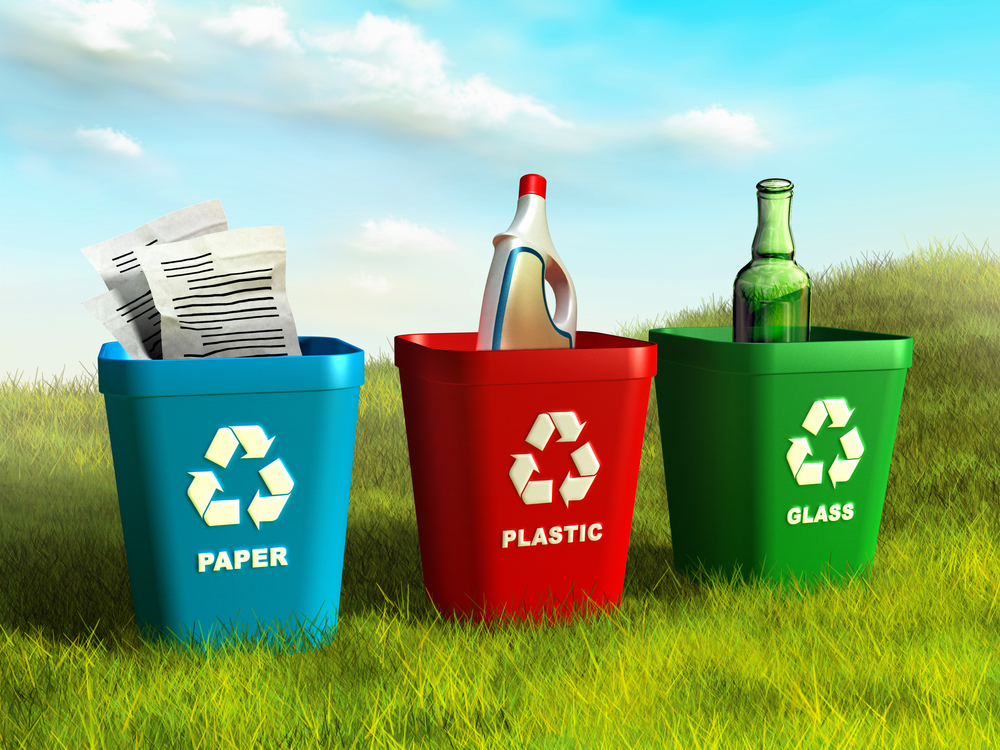 TEMA: Basura Basura BasuraRules for Level 2 and Level 3 – Please note. There are separate prizes for Level 2 and Level 3 entries.
1. Cue cards are allowed but the speech should not be read.2. Candidates will need to state at the beginning of the recording the following information:
  Name of the candidate; Name of the school; Level; Date of the recording3. The recording should be clearly labelled with name, school and level. Candidates may submit an audio or video file. If the file is too large to email, it can be shared through Google Drive.4. Students should answer all the questions listed. The order in which they are answered is up to the candidate. The total oral presentation should be of a minimum of 2 minutes to a maximum of 3 minutes. The introduction of the student (name, school etc) is not taken into account when timing the speech. 
5. Once started, the recording should not be interrupted. If a candidate makes a mistake, he/she should correct himself/herself, and continue with the speech. If there is a stop in the recording the student will be disqualified.

6. The speech should be the candidates’ original production. 7. Native speakers may not enter but can enter the “scholarship” competition.To be answered:PREGUNTAS¿Cómo se puede reducir la basura en las ciudades?Y a nivel personal, ¿qué haces tú?En tu opinión, ¿cómo se podría mejorar el reciclaje en tu comunidad?¿Cómo se beneficiará la sociedad si todos reciclan la basura, reúsan productos y reducen el consumo?DUE FRIDAY 9th SEPTEMBER TO:cherylv@stcuthberts.school.nz